Inner CoreComposition: _____________________________Temperature: ____________________________Thickness: ________________________________Density: ___________________________________The Inner core is different than all the other layers because:The Inner Core is SOLID because:Trip HighlightsThis is what happens to temperature, density, and pressure as you go from the crust to the core?  Although we cannot go into the earth, we know what is inside because:A Trip to the Center of the Earth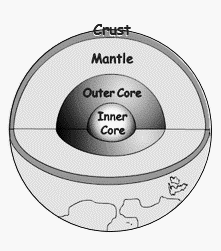 Take a trip, a fantastic voyage to the earth’s center, where you will be able to compare and contrast the 4 fabulous layers of the Earth while discovering the amazing composition, temperature, and density of the earth layers. Name ________________________________ Period _____CrustComposition: _____________________________Temperature: ____________________________Thickness: ________________________________Density: __________________________________The Crust and the ________________are most similar because:The Crust and the ________________are different because:The Crust is different than all the other layers because the Crust:MantleComposition: _____________________________Temperature: ____________________________Thickness: ________________________________Density: __________________________________The Mantle and the ________________are most similar because:The Mantle and the ________________are different because:The Mantle is different than all the other layers because:Outer CoreComposition: _____________________________Temperature: ____________________________Thickness: ________________________________Density: __________________________________The Outer Core and the ________________are most similar because:The Outer Core and the ________________are different because:The Outer core is different than all the other layers because: